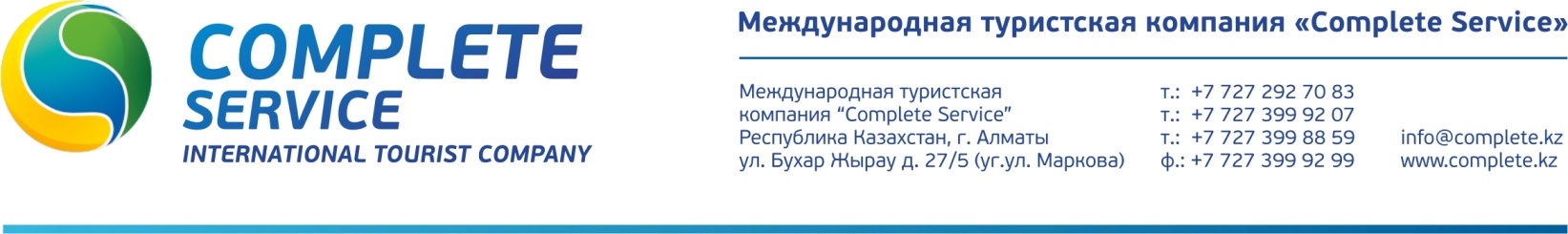 Опросник по туристической визе в БразилиюФИО полностью -Предыдущие ФИО (девичья фамилия и др.) -Место рождения (город, область, страна) -Ваше гражданство - Семейное положение – Номер загран.паспорта - Дом.адрес: по прописке - по проживанию - Дом.телефон - Место работы, должность - Полный рабочий адрес -  Раб.тел. - Моб.тел - Цель поездки - Период поездки – Адрес и тел. места проживания в Бразилии -ФИО родителей (если даже нет в живых) - Дата рожд. родителей (если даже нет в живых) -Место рожд. родителей (если даже нет в живых) -Гражданство родителей (если даже нет в живых) –Были ли прежде в Бразилии?Если да, то предоставьте данные: период поездки, цель поездки, номер визы и сроки действия (либо отправьте копию визы). Для заполнения анкеты вместе с опросником необходимо отправить:- копия действующего загран.паспорта- скан.фото 3,5 х 4,5 на белом фоне- скан.справки с места работы- скан.вашей подписи- скан.брони авиабилетов- скан.подтверждения отеля